Dr. David Wiley is Chief Academic Officer of Lumen Learning, an organization dedicated to increasing student success, reinvigorating pedagogy, and improving the affordability of education through the adoption of open educational resources (OER) by schools, community and state colleges, and universities. He is also currently the Education Fellow at Creative Commons and adjunct faculty in Brigham Young University's graduate program in Instructional Psychology and Technology, where he leads the Open Education Group (and was previously a tenured Associate Professor).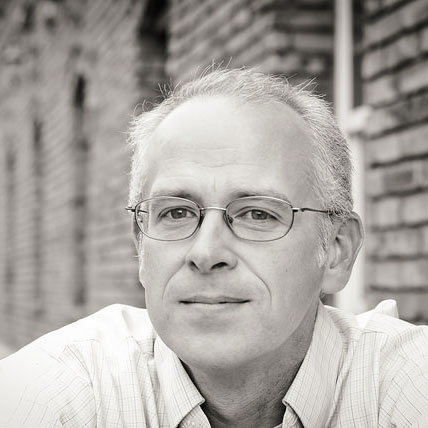 As an academic, Dr. Wiley has received numerous recognitions for his work, including a National Science Foundation CAREER grant and appointments as a Nonresident Fellow in the Center for Internet and Society at Stanford Law School, a Peery Social Entrepreneurship Research Fellow in the BYU Marriott School of Business, and a Shuttleworth Fellow. As a social entrepreneur, Dr. Wiley has founded or co-founded numerous entities including Lumen Learning, Degreed, and the Open High School of Utah (now Mountain Heights Academy). In 2009, Fast Company named Dr. Wiley one of the 100 Most Creative People in Business.David was born and grew up in West Virginia. He is an active member of the Church of Jesus Christ of Latter-day Saints (the Mormons). He served a two-year mission for the church in Fukuoka, Japan, and now serves as bishop of a congregation of freshmen at Brigham Young University. David lives in Utah with his wife and five children and enjoys hiking, running, playing basketball, listening to and making music, and reading.